Supplementary Table S2. Docking results of compounds in NCI Diversity Set II to lanthionine synthetase C-like 2, ranked by the lowest binding energy (N=1,364 compounds).ZINC NumberNameChemical StructureLowestBindingEnergy(kcal/mol)ZINC01690699(NSC61610)1-N,4-N-bis[3-(1H-benzimidazol-2-yl)phenyl]benzene-1,4-dicarboxamide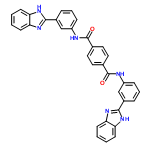 -11.1ZINC295898882-[2-[(6-oxo-5H-phenanthridin-3-yl)carbamoyl]phenyl]benzoic acid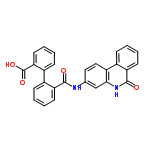 -10.5ZINC131300186-(1,3-dihydrophenanthro[9,10-d]imidazol-2-ylidene)cyclohexa-2,
4-dien-1-one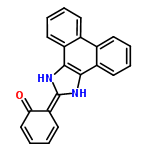 -10.3ZINC017267763-(4-chloro-6-phenoxy-1,3,5-triazin-2-yl)-1-phenylindole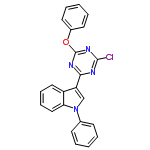 -10.2ZINC01736228(2R)-5-phenyl-2-[(2R)-5-phenyl-2,3-dihydro-1,3-benzoxazol-2-yl]-2,
3-dihydro-1,3-benzoxazole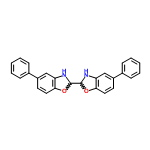 -10.2ZINC047832291-N,4-N-bis(3-phenylphenyl)piperazine-1,4-dicarboxamide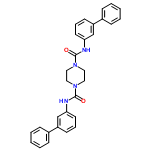 -10.1ZINC009902393-(4,5-dimethylbenzo[h][1,
6]naphthyridin-1-ium-2-yl)-2-methylquinolin-4-amine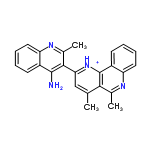 -10ZINC180571044-[(1-methyl-6-nitroquinolin-1-ium-4-yl)amino]-N-[4-[(1-methylpyridin-1-
ium-4-yl)amino]phenyl]benzamide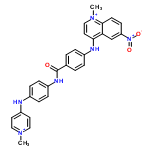 -10ZINC04214344Genostrychnine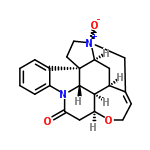 -9.7ZINC047209722-hydroxy-N-(4-methoxyphenyl)-11H-benzo[a]carbazole-3-carboxamide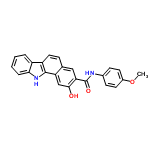 -9.6